SEC Form 4FORM 4Check this box if no longer subject to Section 16. Form 4 or Form 5 obligations may continue. See Instruction 1(b).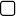 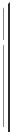 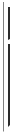 or Section 30(h) of the Investment Company Act of 1940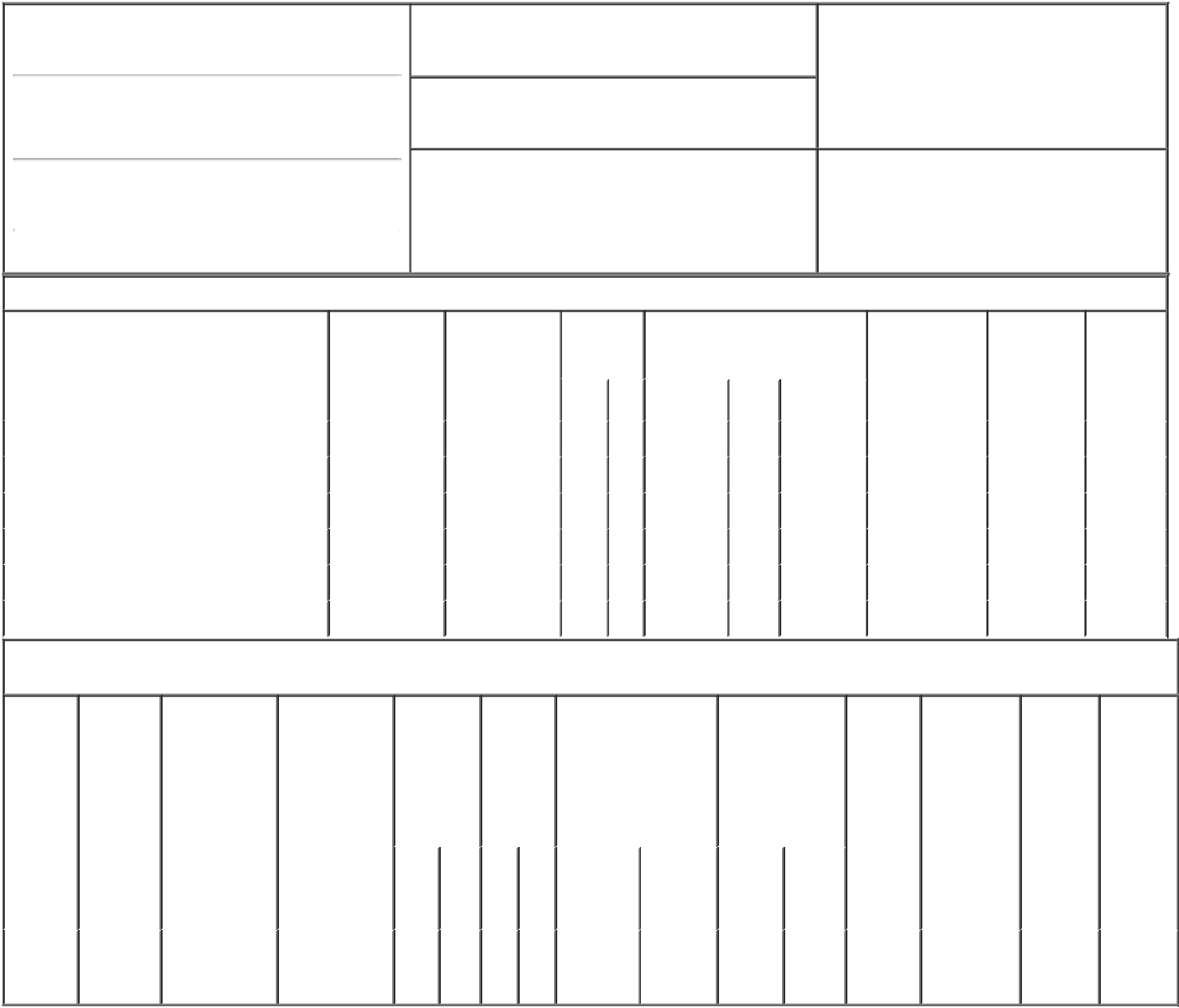 1. Name and Address of Reporting Person*Roberts Johanna(Last)	(First)	(Middle)ONE PENUMBRA PLACE2. Issuer Name and Ticker or Trading SymbolPenumbra Inc [ PEN ]3. Date of Earliest Transaction (Month/Day/Year)03/01/2023Relationship of Reporting Person(s) to Issuer (Check all applicable)EVP, Gen. Counsel & Secretary4. If Amendment, Date of Original Filed (Month/Day/Year)	6. Individual or Joint/Group Filing (Check ApplicableLine)X	Form filed by One Reporting PersonForm filed by More than One ReportingPersonTable I - Non-Derivative Securities Acquired, Disposed of, or Beneficially OwnedTable II - Derivative Securities Acquired, Disposed of, or Beneficially Owned(e.g., puts, calls, warrants, options, convertible securities)buy)Explanation of Responses:A portion of these shares is subject to vesting.The sales were effected pursuant to the Reporting Person's Rule 10b5-1 trading plan.This transaction was executed in multiple trades at prices ranging from $255.84 to $256.73. The price reported above reflects the weighted average sale price. The Reporting Person hereby undertakes to provide to the SEC staff, the Issuer or a security holder of the Issuer, upon request, full information regarding the number of shares and prices at which the transaction was effected.This transaction was executed in multiple trades at prices ranging from $256.94 to $257.72. The price reported above reflects the weighted average sale price. The Reporting Person hereby undertakes to provide to the SEC staff, the Issuer or a security holder of the Issuer, upon request, full information regarding the number of shares and prices at which the transaction was effected.This transaction was executed in multiple trades at prices ranging from $257.84 to $258.77. The price reported above reflects the weighted average sale price. The Reporting Person hereby undertakes to provide to the SEC staff, the Issuer or a security holder of the Issuer, upon request, full information regarding the number of shares and prices at which the transaction was effected.This transaction was executed in multiple trades at prices ranging from $258.84 to $259.73. The price reported above reflects the weighted average sale price. The Reporting Person hereby undertakes to provide to the SEC staff, the Issuer or a security holder of the Issuer, upon request, full information regarding the number of shares and prices at which the transaction was effected.This transaction was executed in multiple trades at prices ranging from $259.85 to $260.02. The price reported above reflects the weighted average sale price. The Reporting Person hereby undertakes to provide to the SEC staff, the Issuer or a security holder of the Issuer, upon request, full information regarding the number of shares and prices at which the transaction was effected.All shares are vested and exercisable.Remarks:Reminder: Report on a separate line for each class of securities beneficially owned directly or indirectly.* If the form is filed by more than one reporting person, see Instruction 4 (b)(v).Intentional misstatements or omissions of facts constitute Federal Criminal Violations See 18 U.S.C. 1001 and 15 U.S.C. 78ff(a). Note: File three copies of this Form, one of which must be manually signed. If space is insufficient, see Instruction 6 for procedure.Persons who respond to the collection of information contained in this form are not required to respond unless the form displays a currently valid OMB Number.UNITED STATES SECURITIES AND EXCHANGE COMMISSIONWashington, D.C. 20549Washington, D.C. 20549OMB APPROVALOMB APPROVALOMB APPROVALOMB APPROVALOMB APPROVALOMB APPROVALSTATEMENT OF CHANGES IN BENEFICIAL OWNERSHIPSTATEMENT OF CHANGES IN BENEFICIAL OWNERSHIPOMB Number:3235-0287STATEMENT OF CHANGES IN BENEFICIAL OWNERSHIPEstimated average burdenEstimated average burdenEstimated average burdenEstimated average burdenEstimated average burdenEstimated average burdenFiled pursuant to Section 16(a) of the Securities Exchange Act of 1934hours per response:0.5Filed pursuant to Section 16(a) of the Securities Exchange Act of 1934Filed pursuant to Section 16(a) of the Securities Exchange Act of 1934Director10% OwnerXOfficer (give titleOther (specifyXbelow)below)below)below)(Street)(Street)ALAMEDACA94502(City)(State)(Zip)1. Title of Security (Instr. 3)2. Transaction2A. Deemed3.4. Securities Acquired (A) or4. Securities Acquired (A) or4. Securities Acquired (A) or5. Amount of6. Ownership7. NatureDateExecution Date,TransactionDisposed Of (D) (Instr. 3, 4 and 5)Disposed Of (D) (Instr. 3, 4 and 5)Disposed Of (D) (Instr. 3, 4 and 5)SecuritiesForm: Directof Indirect(Month/Day/Year)if anyCode (Instr.Beneficially(D) or IndirectBeneficial(Month/Day/Year)8)Owned Following(I) (Instr. 4)OwnershipReported(Instr. 4)Reported(Instr. 4)Code  VAmount(A) orPriceTransaction(s)Code  VAmount(D)Price(Instr. 3 and 4)(D)(Instr. 3 and 4)Common Stock03/01/2023M600A$22.0470,560(1)DCommon Stock03/01/2023S(2)37D$256.22(3)70,523(1)DCommon Stock03/01/2023S(2)98D$257.41(4)70,425(1)DCommon Stock03/01/2023S(2)132D$258.22(5)70,293(1)DCommon Stock03/01/2023S(2)277D$259.31(6)70,016(1)DCommon Stock03/01/2023S(2)56D$259.88(7)69,960(1)D1. Title of2.3. Transaction3A. Deemed4.5. Number6. Date Exercisable and6. Date Exercisable and7. Title and8. Price of9. Number of10.11. NatureDerivativeConversionDateExecution Date,TransactionofExpiration DateExpiration DateAmount ofDerivativederivativeOwnershipof IndirectSecurityor Exercise(Month/Day/Year)if anyCode (Instr.Derivative(Month/Day/Year)(Month/Day/Year)SecuritiesSecuritySecuritiesForm:Beneficial(Instr. 3)Price of(Month/Day/Year)8)SecuritiesUnderlying(Instr. 5)BeneficiallyDirect (D)OwnershipDerivativeAcquiredDerivative SecurityDerivative SecurityOwnedor Indirect(Instr. 4)Security(A) or(Instr. 3 and 4)(Instr. 3 and 4)Following(I) (Instr. 4)DisposedReportedof (D)Transaction(s)(Instr. 3, 4(Instr. 4)and 5)AmountorNumberDateExpirationofCode  V(A)   (D)ExercisableDateTitleSharesStockOption$22.0403/01/2023M600(8)08/11/2025Common600$08,850D(right to$22.0403/01/2023M600(8)08/11/2025Stock600$08,850D(right toStock/s/ Johanna Roberts03/03/2023** Signature of Reporting Person** Signature of Reporting PersonDate